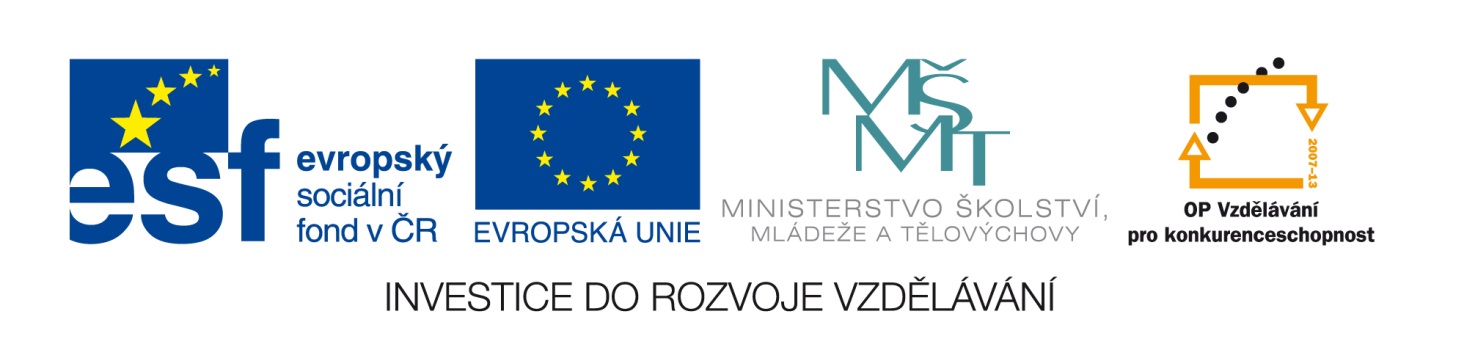 Název: Karty s příklady na sčítání a odčítání oboru 0-100 násobky 10 a jednotky.Cíl: 	     Upevnění matematických spojů +,-. Časový nárok: Podle potřeby.Pomůcky: Stovková tabule, číselná osa, desítky.Metodické pokyny: Karty můžeme vytisknout , zalaminovat a používat individuálně, ve skupinách i při různých soutěžích.70 + 580 + 260 + 490 + 320 + 640 + 5 30 + 360 + 2 70 + 5 40 + 850 + 630 + 770 + 430 + 6 90 + 5  80 + 4 50 + 7 50 + 2 52 - 263 - 354 - 436 – 627 - 793 -  358 – 8 75 – 583 - 347 – 735 - 566 - 629 - 981 - 199 – 9 78 - 826 - 632 - 2